МИНИСТЕРСТВО ОБРАЗОВАНИЯ СТАВРОПОЛЬСКОГО КРАЯГБУ ДПО «СТАВРОПОЛЬСКИЙ КРАЕВОЙ ИНСТИТУТ РАЗВИТИЯ ОБРАЗОВАНИЯ, ПОВЫШЕНИЯ КВАЛИФИКАЦИИ И ПЕРЕПОДГОТОВКИ РАБОТНИКОВ ОБРАЗОВАНИЯ»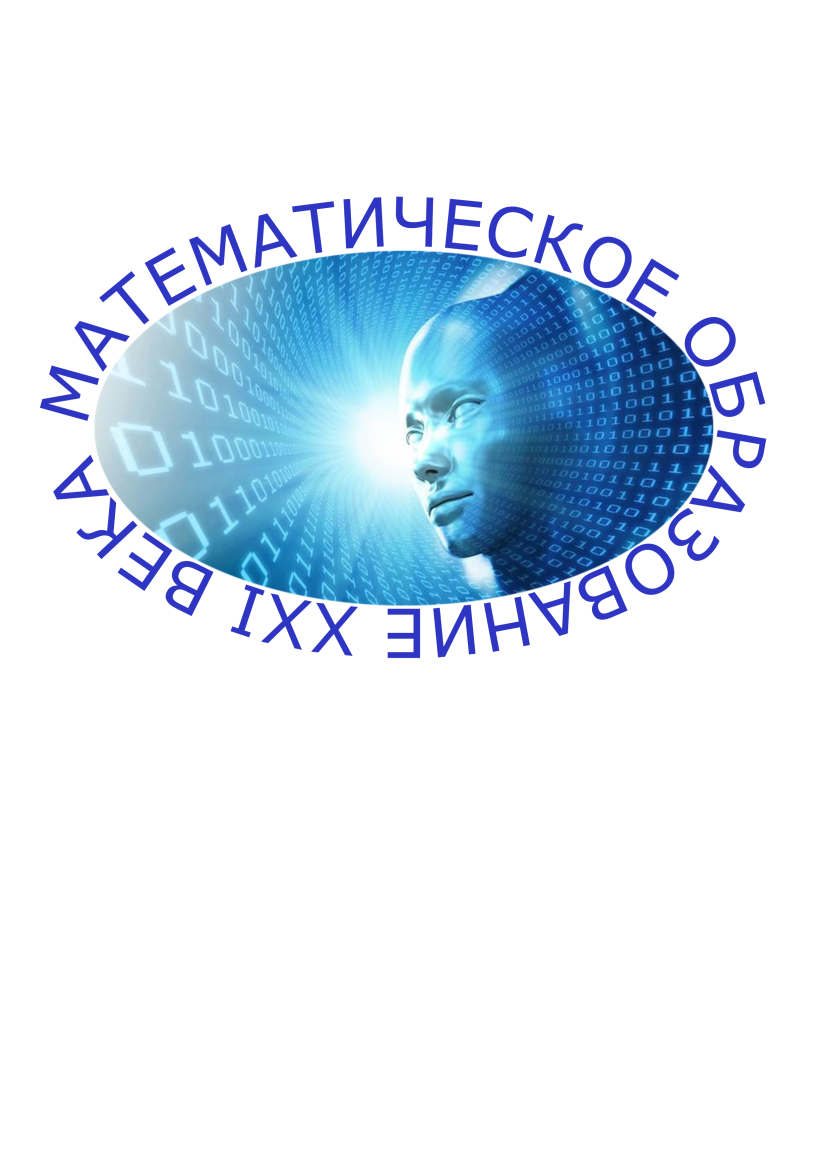 ПРОГРАММА III краевого съезда учителей математики Ставропольского края25 ноября 2022 года	г. Ставрополь	ПРОГРАММА III краевого съезда учителей математики Ставропольского краяДата проведения: 25 ноября 2022 годаМесто проведения: Лермонтова 189 а, аудитория 501Категория участников: учителя математики образовательных организаций, члены Ассоциации учителей математики, руководители методических объединений учителей математики, члены регионального учебно-методического объединения в системе общего образования Ставропольского края, специалисты методических служб муниципальных районов и городских округов, представители вузов, системы дополнительного образованияОбщий регламент:10.00 - 11.00 – регистрация участников мероприятия11.00 - 13.30 – пленарное заседание14.00 - 15.30 – мастер-классы ПЛЕНАРНОЕ ЗАСЕДАНИЕМодератор: Устименко Татьяна Алексеевна, проректор по информатизации и проектной деятельности ГБУ ДПО «Ставропольский краевой институт развития образования, повышения квалификации и переподготовки работников образования», кандидат педагогических наук11.00-11.15Открытие III краевого съезда учителей математики Ставропольского края.Приветственное словоОткрытие III краевого съезда учителей математики Ставропольского края.Приветственное словоОткрытие III краевого съезда учителей математики Ставропольского края.Приветственное словоЕремина Наталья Андреевна, главный специалист  сектора оценки качества образования отдела общего образования министерства образования Ставропольского края11.15-11.35Люди, которые считают числа, Числа, которые считают людиЛюди, которые считают числа, Числа, которые считают людиЛюди, которые считают числа, Числа, которые считают людиКапалкина Юлия Александровна, финалист Всероссийского конкурса «Учитель года России – 2018», учитель математики МКОУ СОШ №1 имени В.П. Леонова станицы Зеленчукской Карачаево-Черкесской республики 11.35-11.50Актуальные вопросы развития математической науки Актуальные вопросы развития математической науки Актуальные вопросы развития математической науки Гробова Татьяна Анатольевна,  декан факультета математики и компьютерных наук, начальник отдела по работе со школьниками и студентами регионального научно-образовательно математического центра «Северо-кавказский центр математических исследований», доцент, кандидат физико-математических наук11.50-12.10Обновлённый ФГОС – 2021 основного общего образования по математике: анализируем изменения, планируем реализациюОбновлённый ФГОС – 2021 основного общего образования по математике: анализируем изменения, планируем реализациюОбновлённый ФГОС – 2021 основного общего образования по математике: анализируем изменения, планируем реализациюЭргле Евгения Викторовна, руководитель Центра математики АО «Издательство «Просвещение»12.10-12.30Развитие системы работы с одаренными детьмиРазвитие системы работы с одаренными детьмиРазвитие системы работы с одаренными детьмиТомилина Ольга Анатольевна, заместитель директора по учебной работе ГАОУ ДО «Центр для одарённых детей «Поиск»12.30-12.45Актуальные проблемы цифровизации в РоссииАктуальные проблемы цифровизации в РоссииАктуальные проблемы цифровизации в РоссииДжармоков Ренат Даутович, руководитель направления компании АО «Р7»12.45-13.00Анализ применения социальных сетей в работе учителя математикиАнализ применения социальных сетей в работе учителя математикиАнализ применения социальных сетей в работе учителя математикиБагдасаров Христофор Вадимович, учитель математики и информатики МБОУ гимназия №2 г. Георгиевска13.00-13.15«Свободный микрофон» Принятие резолюции«Свободный микрофон» Принятие резолюции«Свободный микрофон» Принятие резолюции«Свободный микрофон» Принятие резолюции13.15-13.30Награждение победителей краевого фестиваля-конкурса  учителей математики и информатики «Я хочу поделиться…» и дистанционной олимпиады учителей математики общеобразовательных организаций Ставропольского краяНаграждение победителей краевого фестиваля-конкурса  учителей математики и информатики «Я хочу поделиться…» и дистанционной олимпиады учителей математики общеобразовательных организаций Ставропольского краяНаграждение победителей краевого фестиваля-конкурса  учителей математики и информатики «Я хочу поделиться…» и дистанционной олимпиады учителей математики общеобразовательных организаций Ставропольского краяНаграждение победителей краевого фестиваля-конкурса  учителей математики и информатики «Я хочу поделиться…» и дистанционной олимпиады учителей математики общеобразовательных организаций Ставропольского края13.30‒14.00Кофе-паузаКофе-паузаКофе-паузаКофе-паузаМАСТЕР-КЛАСС «ЦИФРОВИЗАЦИЯ И ДИСТАНЦИОННОЕ ОБУЧЕНИЕ, НОВЫЕ ТЕХНОЛОГИИ И ЦИФРОВЫЕ ОБРАЗОВАТЕЛЬНЫЕ СРЕДСТВА»МАСТЕР-КЛАСС «ЦИФРОВИЗАЦИЯ И ДИСТАНЦИОННОЕ ОБУЧЕНИЕ, НОВЫЕ ТЕХНОЛОГИИ И ЦИФРОВЫЕ ОБРАЗОВАТЕЛЬНЫЕ СРЕДСТВА»МАСТЕР-КЛАСС «ЦИФРОВИЗАЦИЯ И ДИСТАНЦИОННОЕ ОБУЧЕНИЕ, НОВЫЕ ТЕХНОЛОГИИ И ЦИФРОВЫЕ ОБРАЗОВАТЕЛЬНЫЕ СРЕДСТВА»МАСТЕР-КЛАСС «ЦИФРОВИЗАЦИЯ И ДИСТАНЦИОННОЕ ОБУЧЕНИЕ, НОВЫЕ ТЕХНОЛОГИИ И ЦИФРОВЫЕ ОБРАЗОВАТЕЛЬНЫЕ СРЕДСТВА»МАСТЕР-КЛАСС «ЦИФРОВИЗАЦИЯ И ДИСТАНЦИОННОЕ ОБУЧЕНИЕ, НОВЫЕ ТЕХНОЛОГИИ И ЦИФРОВЫЕ ОБРАЗОВАТЕЛЬНЫЕ СРЕДСТВА»Время проведения: 14.00 - 15.30Место проведения: Лермонтова 189 а, 403Время проведения: 14.00 - 15.30Место проведения: Лермонтова 189 а, 403Время проведения: 14.00 - 15.30Место проведения: Лермонтова 189 а, 403Время проведения: 14.00 - 15.30Место проведения: Лермонтова 189 а, 403Время проведения: 14.00 - 15.30Место проведения: Лермонтова 189 а, 403Цифровые технологии в формировании функциональной грамотности школьников Цифровые технологии в формировании функциональной грамотности школьников Цифровые технологии в формировании функциональной грамотности школьников Куликова Татьяна Анатольевна, заведующий базовой кафедрой информационных технологий ФГАОУ ВО «Северо-Кавказский федеральный университет», кандидат педагогических наукПоддубная Наталья Александровна, доцент кафедры Института цифрового развития ФГАОУ ВО «Северо-Кавказский федеральный университет», кандидат физико - математических наук, доцентБагдасарян Лусине Шагеновна, доцент кафедры Института цифрового развития, ФГАОУ ВО «Северо-Кавказский федеральный университет», кандидат философских наук Куликова Татьяна Анатольевна, заведующий базовой кафедрой информационных технологий ФГАОУ ВО «Северо-Кавказский федеральный университет», кандидат педагогических наукПоддубная Наталья Александровна, доцент кафедры Института цифрового развития ФГАОУ ВО «Северо-Кавказский федеральный университет», кандидат физико - математических наук, доцентБагдасарян Лусине Шагеновна, доцент кафедры Института цифрового развития, ФГАОУ ВО «Северо-Кавказский федеральный университет», кандидат философских наук Конвергентный урок: ТИПОграфикаКонвергентный урок: ТИПОграфикаКонвергентный урок: ТИПОграфикаПохолок Дмитрий Сергеевич, методист центра непрерывного повышения профессионального мастерства педагогических работников ГБУ ДПО «Ставропольский краевой институт развития образования, повышения квалификации и переподготовки работников образования»Похолок Дмитрий Сергеевич, методист центра непрерывного повышения профессионального мастерства педагогических работников ГБУ ДПО «Ставропольский краевой институт развития образования, повышения квалификации и переподготовки работников образования»Цифровой образовательный контент как средство индивидуализации образования в современной школеЦифровой образовательный контент как средство индивидуализации образования в современной школеЦифровой образовательный контент как средство индивидуализации образования в современной школеДедов Сергей Геннадьевич, преподаватель ОД (математика, информатика и ИКТ) ФГКОУ «Ставропольское президентское кадетское училище»Дедов Сергей Геннадьевич, преподаватель ОД (математика, информатика и ИКТ) ФГКОУ «Ставропольское президентское кадетское училище»Формирование цифровой образовательной среды образовательной организации средствами федеральной государственной информационной системы «Моя школа»Формирование цифровой образовательной среды образовательной организации средствами федеральной государственной информационной системы «Моя школа»Формирование цифровой образовательной среды образовательной организации средствами федеральной государственной информационной системы «Моя школа»Кондрашова Анастасия Ивановна, старший преподаватель кафедры естественно-математических дисциплин и информационных технологий ГБУ ДПО «Ставропольский краевой институт развития образования, повышения квалификации и переподготовки работников образования»Кондрашова Анастасия Ивановна, старший преподаватель кафедры естественно-математических дисциплин и информационных технологий ГБУ ДПО «Ставропольский краевой институт развития образования, повышения квалификации и переподготовки работников образования»СЕКЦИЯ 1. «СОВРЕМЕННОЕ МАТЕМАТИЧЕСКОЕ ОБРАЗОВАНИЕ ОТ ТЕОРИИ И К ПРАКТИКЕ: ВЕКТОРЫ РАЗВИТИЯ»СЕКЦИЯ 1. «СОВРЕМЕННОЕ МАТЕМАТИЧЕСКОЕ ОБРАЗОВАНИЕ ОТ ТЕОРИИ И К ПРАКТИКЕ: ВЕКТОРЫ РАЗВИТИЯ»СЕКЦИЯ 1. «СОВРЕМЕННОЕ МАТЕМАТИЧЕСКОЕ ОБРАЗОВАНИЕ ОТ ТЕОРИИ И К ПРАКТИКЕ: ВЕКТОРЫ РАЗВИТИЯ»СЕКЦИЯ 1. «СОВРЕМЕННОЕ МАТЕМАТИЧЕСКОЕ ОБРАЗОВАНИЕ ОТ ТЕОРИИ И К ПРАКТИКЕ: ВЕКТОРЫ РАЗВИТИЯ»СЕКЦИЯ 1. «СОВРЕМЕННОЕ МАТЕМАТИЧЕСКОЕ ОБРАЗОВАНИЕ ОТ ТЕОРИИ И К ПРАКТИКЕ: ВЕКТОРЫ РАЗВИТИЯ»Время проведения: 14.00 - 15.30Место проведения: Лермонтова 189 а, ауд. 501Время проведения: 14.00 - 15.30Место проведения: Лермонтова 189 а, ауд. 501Время проведения: 14.00 - 15.30Место проведения: Лермонтова 189 а, ауд. 501Время проведения: 14.00 - 15.30Место проведения: Лермонтова 189 а, ауд. 501Время проведения: 14.00 - 15.30Место проведения: Лермонтова 189 а, ауд. 501Модератор секции: Устименко Татьяна Алексеевна, проректор по информатизации и проектной деятельности ГБУ ДПО «Ставропольский краевой институт развития образования, повышения квалификации и переподготовки работников образования», кандидат педагогических наукМодератор секции: Устименко Татьяна Алексеевна, проректор по информатизации и проектной деятельности ГБУ ДПО «Ставропольский краевой институт развития образования, повышения квалификации и переподготовки работников образования», кандидат педагогических наукМодератор секции: Устименко Татьяна Алексеевна, проректор по информатизации и проектной деятельности ГБУ ДПО «Ставропольский краевой институт развития образования, повышения квалификации и переподготовки работников образования», кандидат педагогических наукМодератор секции: Устименко Татьяна Алексеевна, проректор по информатизации и проектной деятельности ГБУ ДПО «Ставропольский краевой институт развития образования, повышения квалификации и переподготовки работников образования», кандидат педагогических наукМодератор секции: Устименко Татьяна Алексеевна, проректор по информатизации и проектной деятельности ГБУ ДПО «Ставропольский краевой институт развития образования, повышения квалификации и переподготовки работников образования», кандидат педагогических наукКогда обучение кажется невозможным…Когда обучение кажется невозможным…Свенцицкая Галина Магомедовна, учитель математики МБОУ СОШ №42 с углублённым изучением английского языка г. Ставрополя, победитель ПНПО 2013, председатель предметной комиссии по математике ГИА-9Свенцицкая Галина Магомедовна, учитель математики МБОУ СОШ №42 с углублённым изучением английского языка г. Ставрополя, победитель ПНПО 2013, председатель предметной комиссии по математике ГИА-9Свенцицкая Галина Магомедовна, учитель математики МБОУ СОШ №42 с углублённым изучением английского языка г. Ставрополя, победитель ПНПО 2013, председатель предметной комиссии по математике ГИА-9Инструменты эффективного преподавания: формирующее оценивание, адаптивное обучение и др.Инструменты эффективного преподавания: формирующее оценивание, адаптивное обучение и др.Устименко Татьяна Алексеевна, проректор по информатизации и проектной деятельности ГБУ ДПО «Ставропольский краевой институт развития образования, повышения квалификации и переподготовки работников образования», кандидат педагогических наукУстименко Татьяна Алексеевна, проректор по информатизации и проектной деятельности ГБУ ДПО «Ставропольский краевой институт развития образования, повышения квалификации и переподготовки работников образования», кандидат педагогических наукУстименко Татьяна Алексеевна, проректор по информатизации и проектной деятельности ГБУ ДПО «Ставропольский краевой институт развития образования, повышения квалификации и переподготовки работников образования», кандидат педагогических наукОсобенности организации учебного процесса на уроках математики в условиях перехода на обновлённый ФГОС основного общего образованияОсобенности организации учебного процесса на уроках математики в условиях перехода на обновлённый ФГОС основного общего образованияЭргле Евгения Викторовна, руководитель Центра математики АО «Издательство «Просвещение»Эргле Евгения Викторовна, руководитель Центра математики АО «Издательство «Просвещение»Эргле Евгения Викторовна, руководитель Центра математики АО «Издательство «Просвещение»Возможности цифрового образовательного ресурса Якласс по реализации  проекта 500+Возможности цифрового образовательного ресурса Якласс по реализации  проекта 500+Нудьга Марина Викторовна, руководитель образовательных программ Учебного центра Якласс Нудьга Марина Викторовна, руководитель образовательных программ Учебного центра Якласс Нудьга Марина Викторовна, руководитель образовательных программ Учебного центра Якласс Этапы развития экономической задачи в профильном ЕГЭ по математикеЭтапы развития экономической задачи в профильном ЕГЭ по математикеДерезин Святослав Викторович, автор пособий по математике издательства «Легион» ведущий эксперт ГИА по математике, кандидат физико-математических наукДерезин Святослав Викторович, автор пособий по математике издательства «Легион» ведущий эксперт ГИА по математике, кандидат физико-математических наукДерезин Святослав Викторович, автор пособий по математике издательства «Легион» ведущий эксперт ГИА по математике, кандидат физико-математических наукСЕКЦИЯ 2. «ОЛИМПИАДЫ, КОНКУРСЫ И ТУРНИРЫ И ПОПУЛЯРИЗАЦИЯ МАТЕМАТИКИ»СЕКЦИЯ 2. «ОЛИМПИАДЫ, КОНКУРСЫ И ТУРНИРЫ И ПОПУЛЯРИЗАЦИЯ МАТЕМАТИКИ»СЕКЦИЯ 2. «ОЛИМПИАДЫ, КОНКУРСЫ И ТУРНИРЫ И ПОПУЛЯРИЗАЦИЯ МАТЕМАТИКИ»СЕКЦИЯ 2. «ОЛИМПИАДЫ, КОНКУРСЫ И ТУРНИРЫ И ПОПУЛЯРИЗАЦИЯ МАТЕМАТИКИ»СЕКЦИЯ 2. «ОЛИМПИАДЫ, КОНКУРСЫ И ТУРНИРЫ И ПОПУЛЯРИЗАЦИЯ МАТЕМАТИКИ»Время проведения: 14.00 - 15.30Место проведения: Лермонтова 189 а, ауд. 404Время проведения: 14.00 - 15.30Место проведения: Лермонтова 189 а, ауд. 404Время проведения: 14.00 - 15.30Место проведения: Лермонтова 189 а, ауд. 404Время проведения: 14.00 - 15.30Место проведения: Лермонтова 189 а, ауд. 404Время проведения: 14.00 - 15.30Место проведения: Лермонтова 189 а, ауд. 404Модератор секции: Карслиева Валентина Михайловна, научный руководитель структурного подразделения методического объединения математики Центр «Лидер», кандидат физико-математических наукМодератор секции: Карслиева Валентина Михайловна, научный руководитель структурного подразделения методического объединения математики Центр «Лидер», кандидат физико-математических наукМодератор секции: Карслиева Валентина Михайловна, научный руководитель структурного подразделения методического объединения математики Центр «Лидер», кандидат физико-математических наукМодератор секции: Карслиева Валентина Михайловна, научный руководитель структурного подразделения методического объединения математики Центр «Лидер», кандидат физико-математических наукМодератор секции: Карслиева Валентина Михайловна, научный руководитель структурного подразделения методического объединения математики Центр «Лидер», кандидат физико-математических наукОрганизация и проведение образовательных программ по математике в Региональном центре выявления, поддержки и развития способностей и талантов детей и молодёжи Ставропольского краяОрганизация и проведение образовательных программ по математике в Региональном центре выявления, поддержки и развития способностей и талантов детей и молодёжи Ставропольского краяКарслиева Валентина Михайловна, научный руководитель структурного подразделения методического объединения математики Центр «Лидер», кандидат физико-математических наукКарслиева Валентина Михайловна, научный руководитель структурного подразделения методического объединения математики Центр «Лидер», кандидат физико-математических наукКарслиева Валентина Михайловна, научный руководитель структурного подразделения методического объединения математики Центр «Лидер», кандидат физико-математических наукУчастие учителя в олимпиадном движении как мотивация  к самосовершенствованию в области математических знанийУчастие учителя в олимпиадном движении как мотивация  к самосовершенствованию в области математических знанийМясникова Татьяна Фёдоровна, учитель математики МКОУ СОШ №14 Курского муниципального районаМясникова Татьяна Фёдоровна, учитель математики МКОУ СОШ №14 Курского муниципального районаМясникова Татьяна Фёдоровна, учитель математики МКОУ СОШ №14 Курского муниципального районаСпецифика подготовки школьников к вузовским олимпиадамСпецифика подготовки школьников к вузовским олимпиадамСаядян Дмитрий Левонович, учитель математики ГКОУ СОШ №5 при ИУСаядян Дмитрий Левонович, учитель математики ГКОУ СОШ №5 при ИУСаядян Дмитрий Левонович, учитель математики ГКОУ СОШ №5 при ИУСЕКЦИЯ 3. «ФУНКЦИОНАЛЬНАЯ ГРАМОТНОСТЬ И УРОВЕНЬ ОБРАЗОВАННОСТИ СОВРЕМЕННОГО ШКОЛЬНИКА»СЕКЦИЯ 3. «ФУНКЦИОНАЛЬНАЯ ГРАМОТНОСТЬ И УРОВЕНЬ ОБРАЗОВАННОСТИ СОВРЕМЕННОГО ШКОЛЬНИКА»СЕКЦИЯ 3. «ФУНКЦИОНАЛЬНАЯ ГРАМОТНОСТЬ И УРОВЕНЬ ОБРАЗОВАННОСТИ СОВРЕМЕННОГО ШКОЛЬНИКА»СЕКЦИЯ 3. «ФУНКЦИОНАЛЬНАЯ ГРАМОТНОСТЬ И УРОВЕНЬ ОБРАЗОВАННОСТИ СОВРЕМЕННОГО ШКОЛЬНИКА»СЕКЦИЯ 3. «ФУНКЦИОНАЛЬНАЯ ГРАМОТНОСТЬ И УРОВЕНЬ ОБРАЗОВАННОСТИ СОВРЕМЕННОГО ШКОЛЬНИКА»Время проведения: 14.00 - 15.30Место проведения: Лермонтова 189 а, 402Время проведения: 14.00 - 15.30Место проведения: Лермонтова 189 а, 402Время проведения: 14.00 - 15.30Место проведения: Лермонтова 189 а, 402Время проведения: 14.00 - 15.30Место проведения: Лермонтова 189 а, 402Время проведения: 14.00 - 15.30Место проведения: Лермонтова 189 а, 402Модератор секции: Нартова Светлана Ивановна, заместитель директора по учебно-воспитательной работе, учитель математики МБОУ СОШ № 26 г. СтаврополяМодератор секции: Нартова Светлана Ивановна, заместитель директора по учебно-воспитательной работе, учитель математики МБОУ СОШ № 26 г. СтаврополяМодератор секции: Нартова Светлана Ивановна, заместитель директора по учебно-воспитательной работе, учитель математики МБОУ СОШ № 26 г. СтаврополяМодератор секции: Нартова Светлана Ивановна, заместитель директора по учебно-воспитательной работе, учитель математики МБОУ СОШ № 26 г. СтаврополяМодератор секции: Нартова Светлана Ивановна, заместитель директора по учебно-воспитательной работе, учитель математики МБОУ СОШ № 26 г. СтаврополяОт логического мышления к латерному и обратноОт логического мышления к латерному и обратноНартова Светлана Ивановна, заместитель директора по учебно-воспитательной работе, учитель математики МБОУ СОШ №26Нартова Светлана Ивановна, заместитель директора по учебно-воспитательной работе, учитель математики МБОУ СОШ №26Нартова Светлана Ивановна, заместитель директора по учебно-воспитательной работе, учитель математики МБОУ СОШ №26Эффективные тренажёры и популярные методики для развития математической и креативной грамотностиЭффективные тренажёры и популярные методики для развития математической и креативной грамотностиГоршенина Галина Валерьевна, учитель математики МБОУ СОШ №34 г. СтаврополяГоршенина Галина Валерьевна, учитель математики МБОУ СОШ №34 г. СтаврополяГоршенина Галина Валерьевна, учитель математики МБОУ СОШ №34 г. СтаврополяИнтерактивные образовательные платформы как средство формирования функциональной грамотностиИнтерактивные образовательные платформы как средство формирования функциональной грамотностиНартова Светлана Ивановна, заместитель директора по учебно-воспитательной работе, учитель математики МБОУ СОШ № 26 г. СтаврополяНартова Светлана Ивановна, заместитель директора по учебно-воспитательной работе, учитель математики МБОУ СОШ № 26 г. СтаврополяНартова Светлана Ивановна, заместитель директора по учебно-воспитательной работе, учитель математики МБОУ СОШ № 26 г. СтаврополяПроектирование экономически выгодного жилого дома с применением программного обеспечения SketchUpПроектирование экономически выгодного жилого дома с применением программного обеспечения SketchUpНурова Анастасия Руслановна, преподаватель математики центра детский технопарк «Кванториум» ГАОУ ДО «Центр для одарённых детей «Поиск»Нурова Анастасия Руслановна, преподаватель математики центра детский технопарк «Кванториум» ГАОУ ДО «Центр для одарённых детей «Поиск»Нурова Анастасия Руслановна, преподаватель математики центра детский технопарк «Кванториум» ГАОУ ДО «Центр для одарённых детей «Поиск»